新 书 推 荐中文书名：《跨文化远程团队的系统领导力：全球数字工作者领导指南》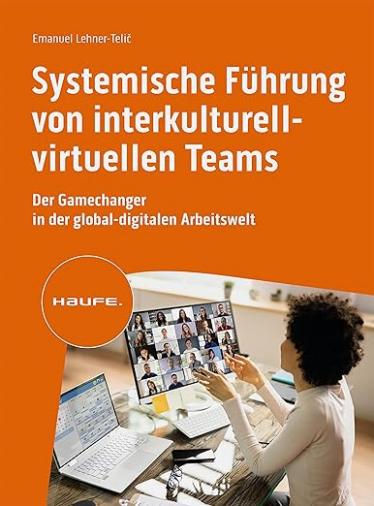 英文书名：Systemic Leadership of Intercultural-Virtual Teams：The gamechanger in the global-digital world of work德文书名：Systemische Führung von interkulturell-virtuellen Teams: Der Gamechanger in der global-digitalen Arbeitswelt作    者：Emanuel Lehner-Telic出 版 社：Schäffer-Poeschel Verlag代理公司：ANA/Lauren页    数：180页出版时间：2023年代理地区：中国大陆、台湾审读资料：电子稿类    型：经管内容简介：全球化工作带来了许多新优势，但也给跨国远程团队的领导者带来了特殊的挑战。本书阐述了系统方法论，提供新的机遇，展示在跨文化背景和空间距离下，高强度、相互作用和平等的交流如何有助于提高生产力——以及人性。作者将系统领导力、远程领导力和跨文化交流的核心特征有力结合在，将理论方法与20年的专业实践经验相结合，提供了有助于在企业中针对性实施的十八种核心解决方法。本书目录： 企业和管理者的现状 - 为什么“系统领导力”、“远程领导力”和“跨文化交流”形成三足鼎立之势 - 系统领导力、挑战和要求 - 远程领导力、挑战和要求 - 跨文化交流模式 - 跨文化环境下系统远程领导力的18项建议：在企业中的实施和实现作者简介：伊曼纽尔·莱纳-泰利奇（Emanuel Lehner-Telic）在跨文化的环境中担任管理人员已有20多年。此外，他还是奥地利驻亚太地区大使馆的旅游专员。目前，他担任亚太地区市场主管，领导一个国际团队，每天都要面对跨文化和混合工作环境的挑战。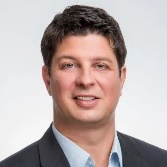 感谢您的阅读！请将反馈信息发至：版权负责人Email：Rights@nurnberg.com.cn安德鲁·纳伯格联合国际有限公司北京代表处	北京市海淀区中关村大街甲59号中国人民大学文化大厦1705室, 邮编：100872电话：010-82504106,   传真：010-82504200公司网址：http://www.nurnberg.com.cn书目下载：http://www.nurnberg.com.cn/booklist_zh/list.aspx书讯浏览：http://www.nurnberg.com.cn/book/book.aspx视频推荐：http://www.nurnberg.com.cn/video/video.aspx豆瓣小站：http://site.douban.com/110577/新浪微博：安德鲁纳伯格公司的微博_微博 (weibo.com)微信订阅号：ANABJ2002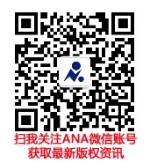 